Elément de raccordement symétrique avec joint roulant USS 200-180Unité de conditionnement : 1 pièceGamme: K
Numéro de référence : 0055.0495Fabricant : MAICO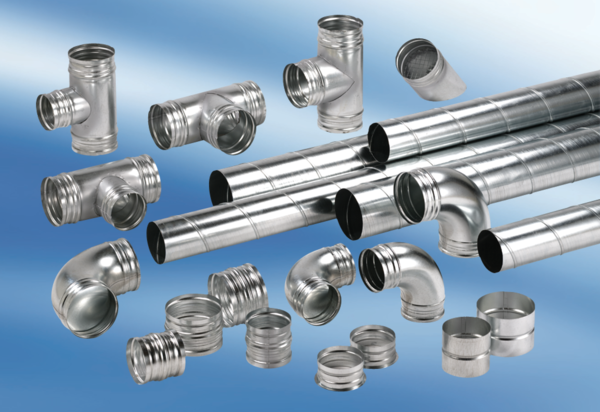 